Communiqué de presse Zumtobel expose à l'ineltec 2015 de BâleL'ineltec est le salon phare de l'électrotechnique et de l'infrastructure de bâtiment de la Suisse. Dans la halle 1 au stand B18 Zumtobel présente du 8 au 11 septembre 2015 des éclairages intérieurs et extérieurs professionnels pour les applications les plus diverses comme bureau, industrie y compris des systèmes de gestion de l'éclairage.Dornbrin, Octobre 2015  –  La marque premium Zumtobel donne aux visiteurs professionnels de Bâle un aperçu de son vaste éventail de luminaires et de systèmes d'éclairage haut de gamme innovants dont le grand atout est la facilité d'installation et d'entretien. Avec son design élégant, le luminaire rond apparent, encastré ou suspendu ONDARIA agrémente les zones de prestige comme réceptions, entrées et salles d'attente tout comme les espaces communs. Une discrète composante indirecte souligne sa forme plate et lui confère un caractère aérien. Le montage est simple et s'effectue sans devoir ouvrir le luminaire. La nouvelle génération du système de chemin lumineux à LED TECTON se présente avec une meilleure efficacité énergétique et des formes nettement réduites. Grâce à la compatibilité du système LED avec toute la gamme de produits TECTON, des luminaires T16 et T26 déjà installés peuvent sans problème et sans outil être remplacés par le nouveau chemin lumineux à LED. SLOTLIGHT infinity séduit avec un système de montage amélioré et nettement plus simple que les modèles précédents qui permet l'encastrement aisé de la ligne lumineuse à LED. Zumtobel présente également les LIGHT FIELDS evolution, une gamme de luminaires de bureau à LED minces qui offre pour chaque exigence le design approprié. La gamme SUPERSYSTEM, maintenant complétée par un lèche-mur et trois tailles de projecteurs, est un système modulaire pour espaces de vente et de culture, parfait lorsque la solution lumière ne doit pas voler la vedette à l'architecture et à l'aménagement intérieur. Le système de gestion de l'éclairage LITECOM de Zumtobel assure une commande de bâtiment ainsi qu'une mise en réseau intelligentes et offre une nouvelle dimension d'individualisation, de confort et d'efficacité. La mise en service guidée et la commande intuitive épargne de longues heures de formation. Vous trouverez des informations complémentaires sur les produits Zumtobel sous www.zumtobel.ch Légendes: 
(Crédits photos: Zumtobel) 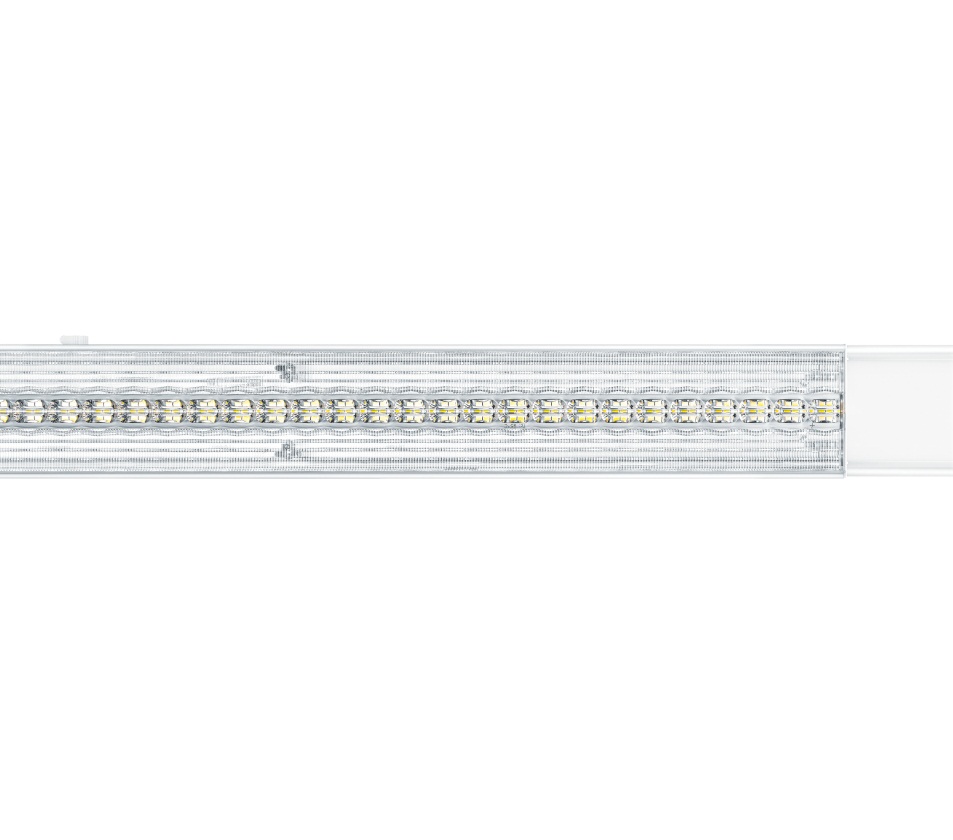 Image 1: La nouvelle génération du chemin lumineux à LED TECTON  présente une meilleure efficacité énergétique dans des formes nettement réduites.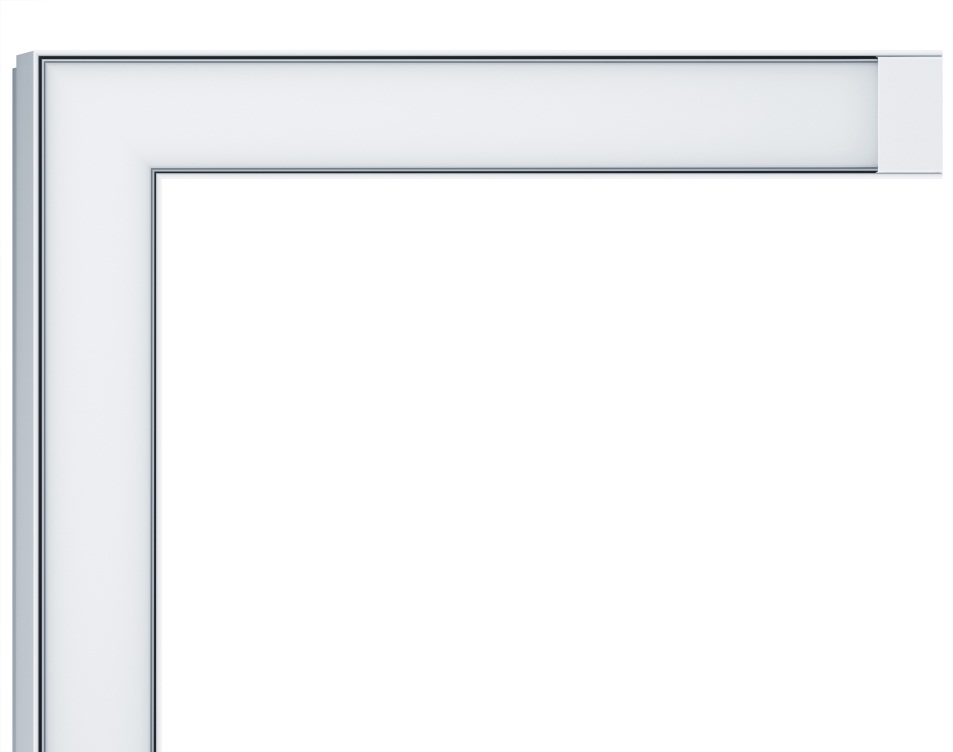 Image 2: La version d'extension de SLOTLIGHT infinity offre une optique opale, fournie avec une vasque continue d'une seule pièce de jusqu'à 20 mètres.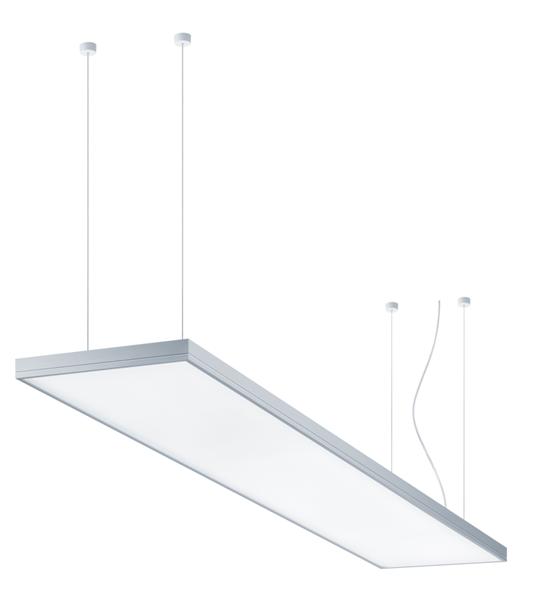 Image 3: LIGHT FIELDS evolution allie design clair et innovations techniques et offre une famille de luminaires à LED complète pour un éclairage holistique de bureau.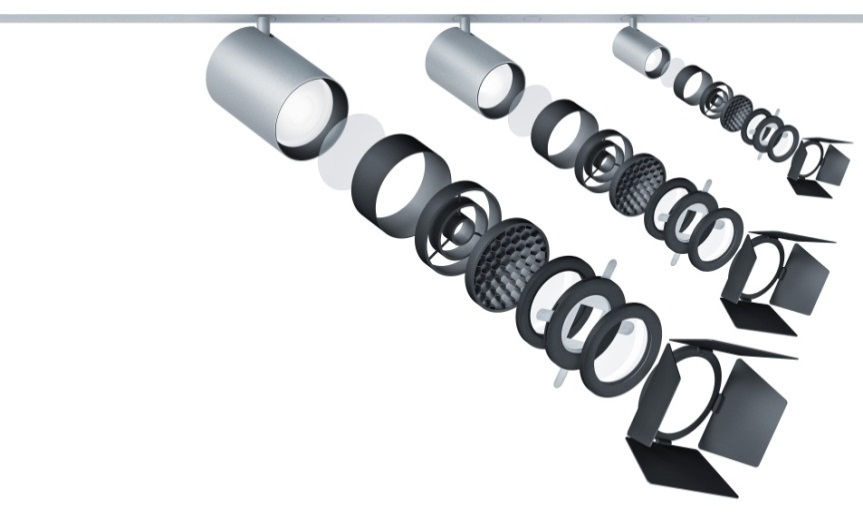 
Image 4: Avec la nouvelle génération, Zumtobel élargit SUPERSYSTEM à de nombreux outils d'éclairage.Contact de presse: Distribution en Suisse: Zumtobel Zumtobel est un leader international dans la fourniture de systèmes d'éclairage globaux offrant une interaction vivante entre la lumière et l'architecture. Leader de l'innovation, Zumtobel propose un vaste portefeuille de luminaires haut de gamme et de systèmes de gestion pour l'éclairage professionnel de bâtiments dans les applications bureau, formation, vente, commerce, hôtellerie et bien-être, santé, art et culture, industrie. Zumtobel est une marque de la société Zumtobel Group AG avec siège social à Dornbirn, Vorarlberg (Autriche). Zumtobel. La lumière.Zumtobel Lighting GmbHSophie MoserHead of Brand CommunicationsSchweizer Strasse 30A-6850 DornbirnTél:      +43 5572 390 26527Mobil:  +43 664 80892 3074press@zumtobel.comwww.zumtobel.comZumtobel Licht AGBernhard ZehnderField Marketing ManagerThurgauerstrasse 39CH-8050 ZürichTél:         +41 44 305 33 73Mobil:     +41 79 7376 532Bernhard.Zehnder@zumtobelgroup.comwww.zumtobel.ch Zumtobel Licht AG
Holeestrasse 153
CH-4054 Basel
Tél:         +41 61 338 91 20
Fax:        +41 61 338 91 21info@zumtobel.ch 
www.zumtobel.chZumtobel Licht AGThurgauerstrasse 39CH-8050 ZürichTél:         +41 44 305 35 35Fax:        +41 44 305 35 36
info@zumtobel.chwww.zumtobel.ch